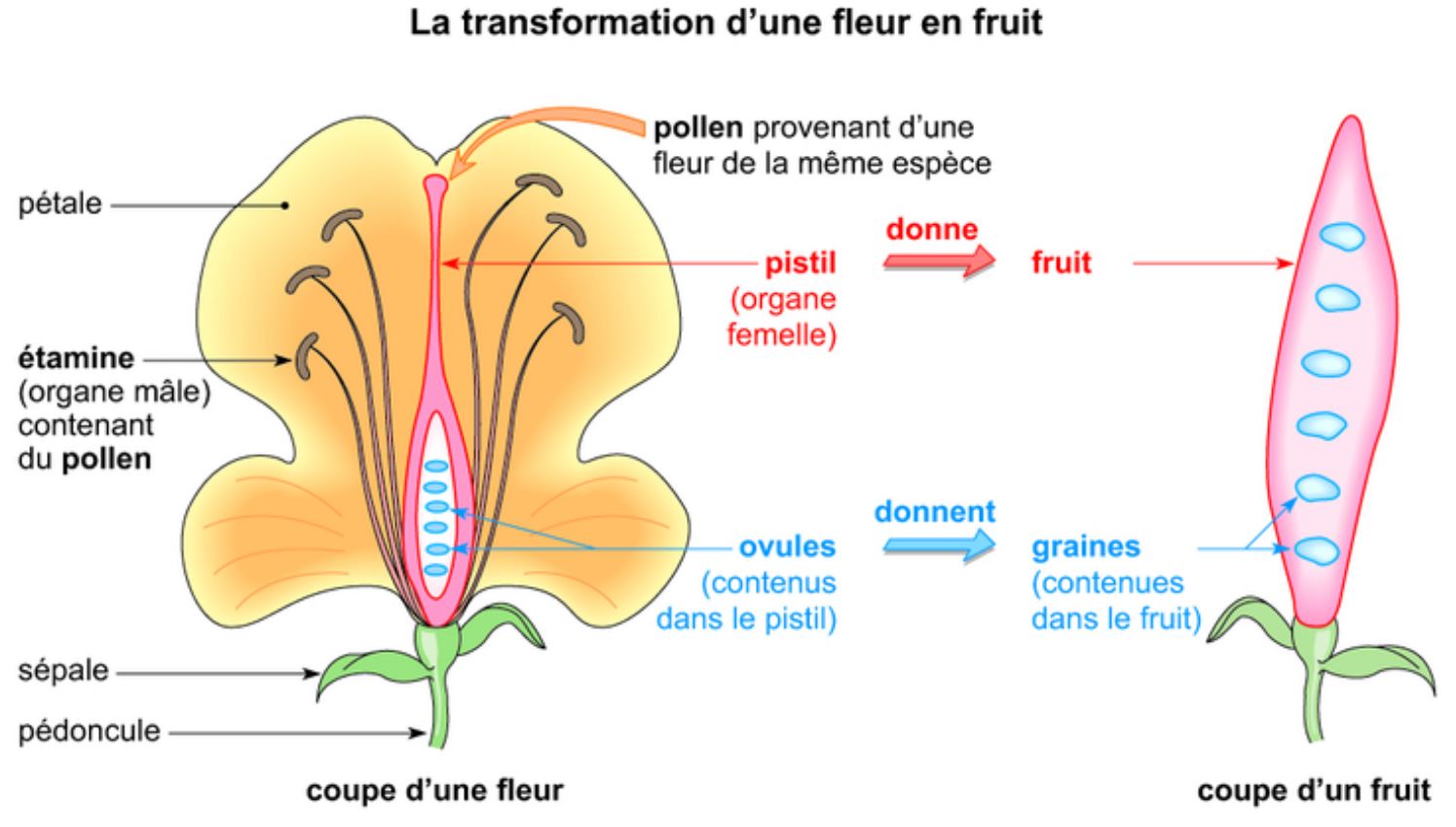 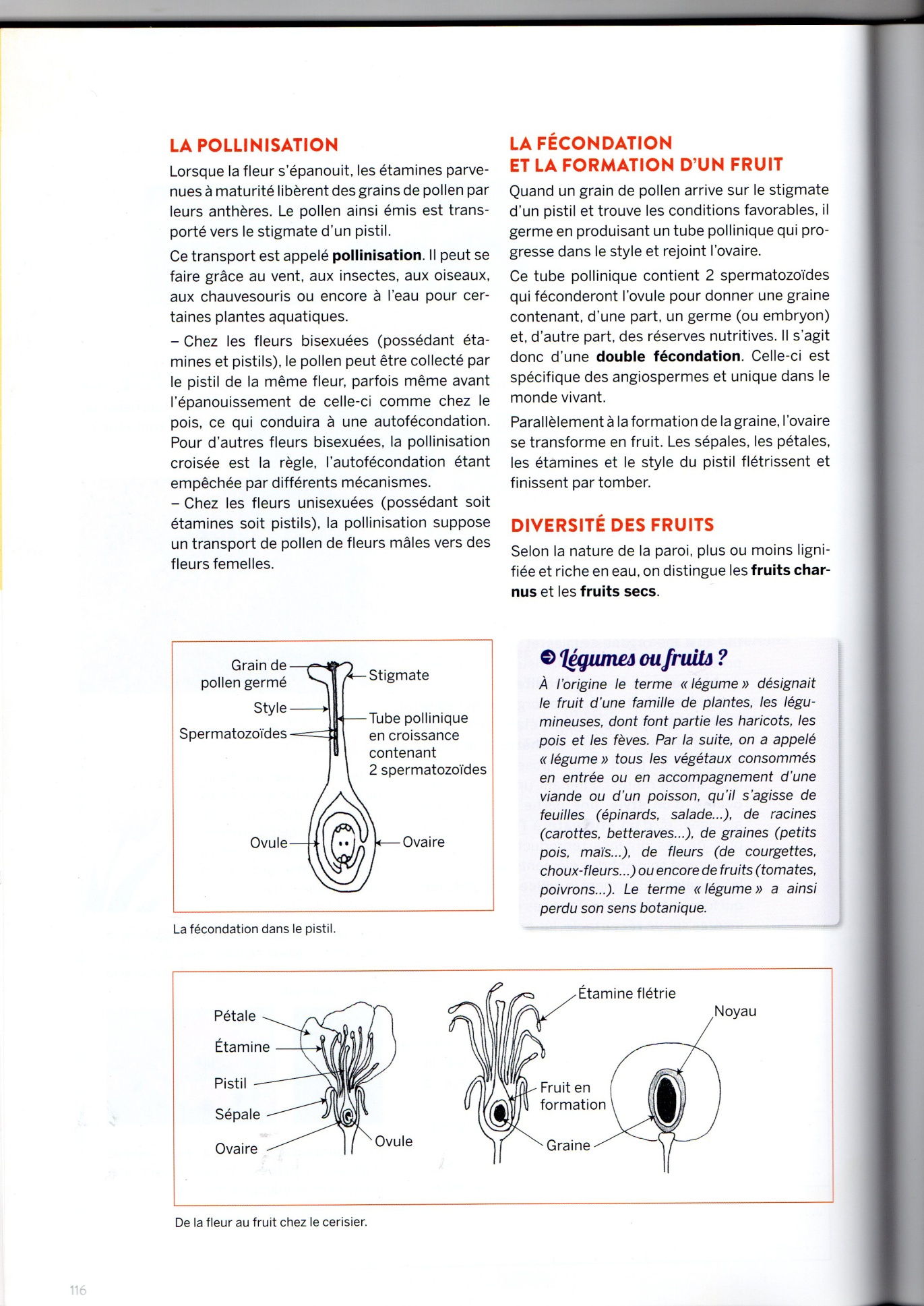 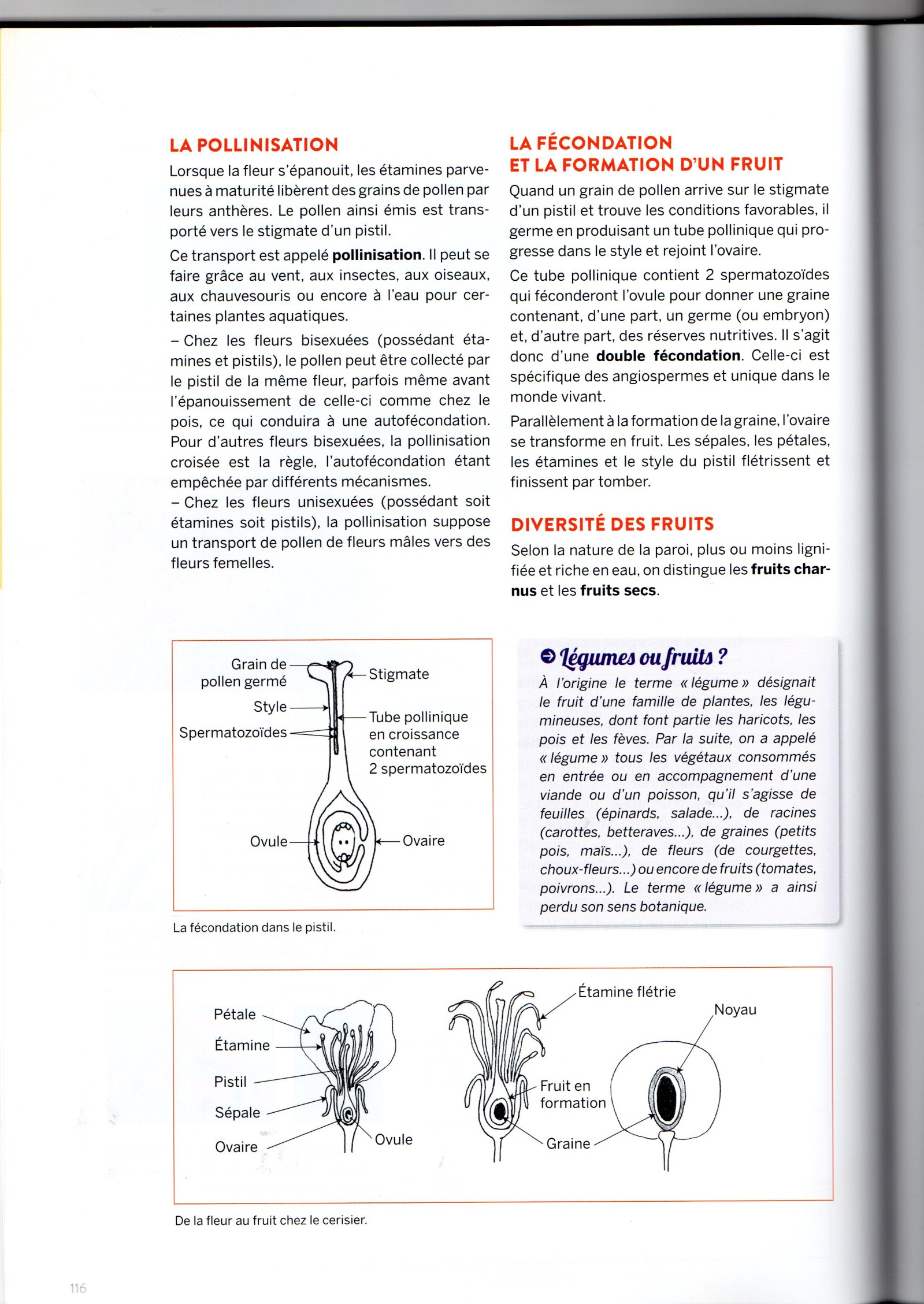 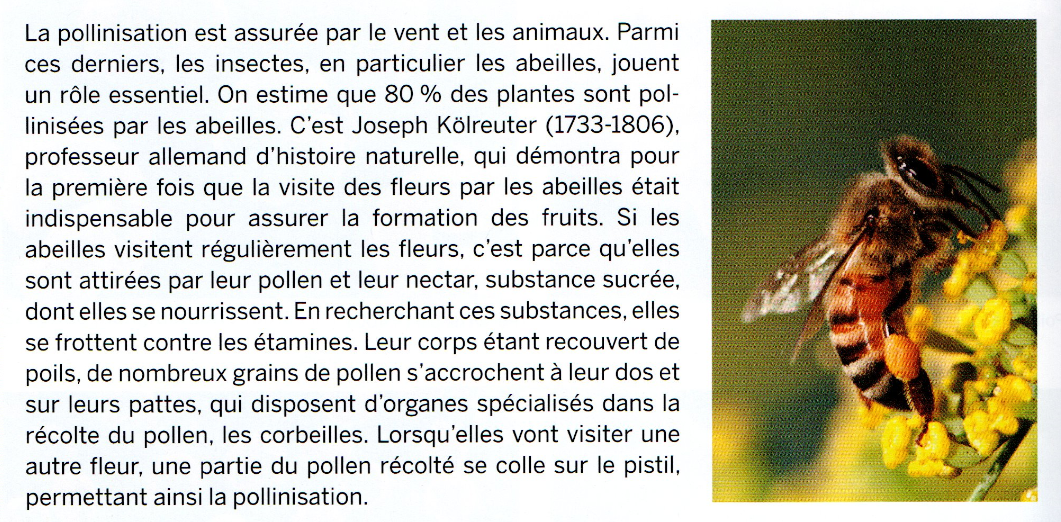 La pollinisation : Lorsque la fleur s’épanouit, les étamines parviennent à maturité et libèrent des grains de pollen. Le pollen est transporté vers le pistil d’une fleur. Ce transport est appelé pollinisation. Il peut se faire grâce au vent, aux insectes, aux oiseaux…La fécondation : Quand un grain de pollen arrive en haut du pistil, il germe et libère deux spermatozoïdes qui féconderont l’ovule contenu dans l’ovaire. Ce phénomène s’appelle la fécondation. L’ovule fécondé donnera une graine, tandis que l’ovaire se transformera en fruit.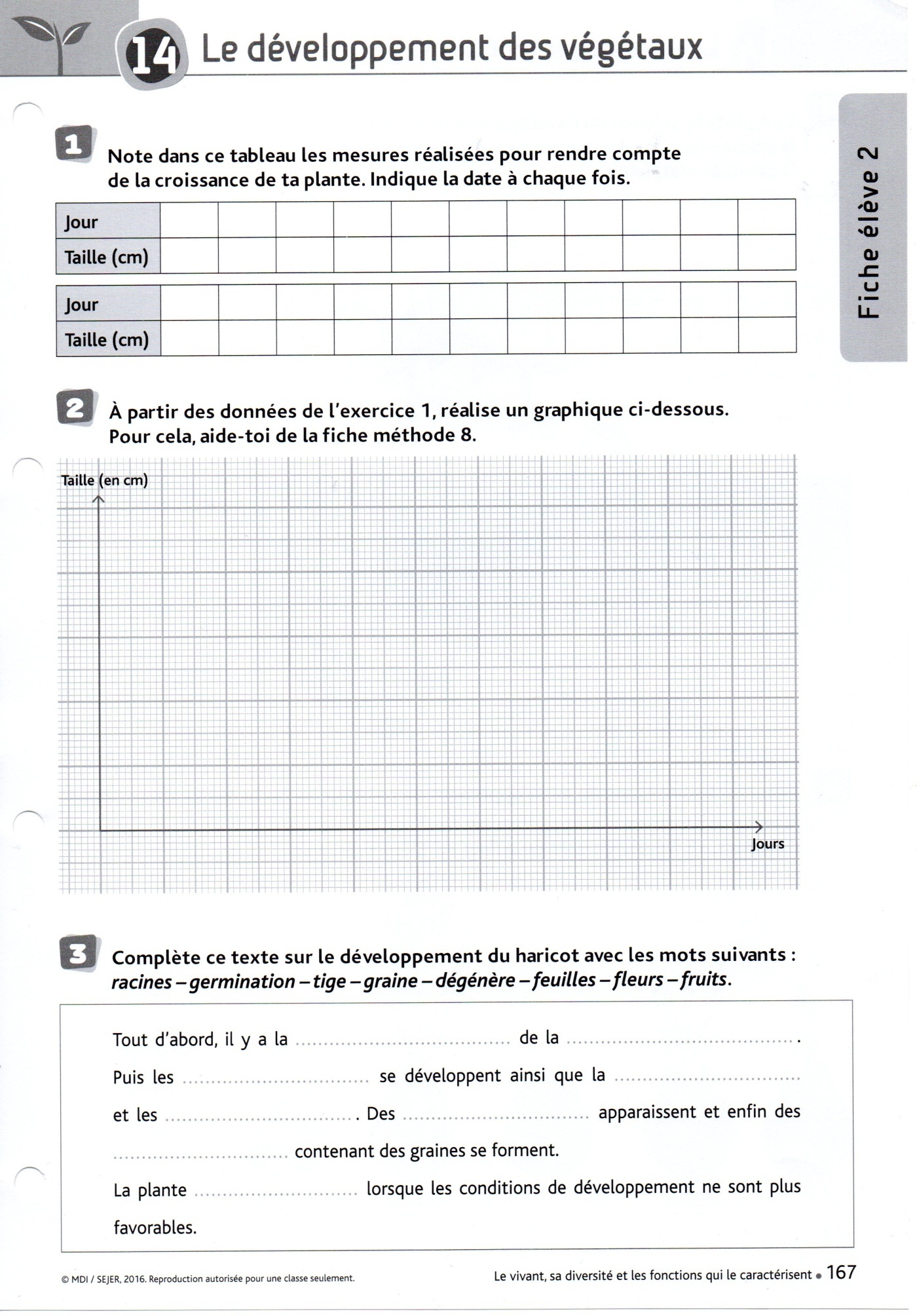 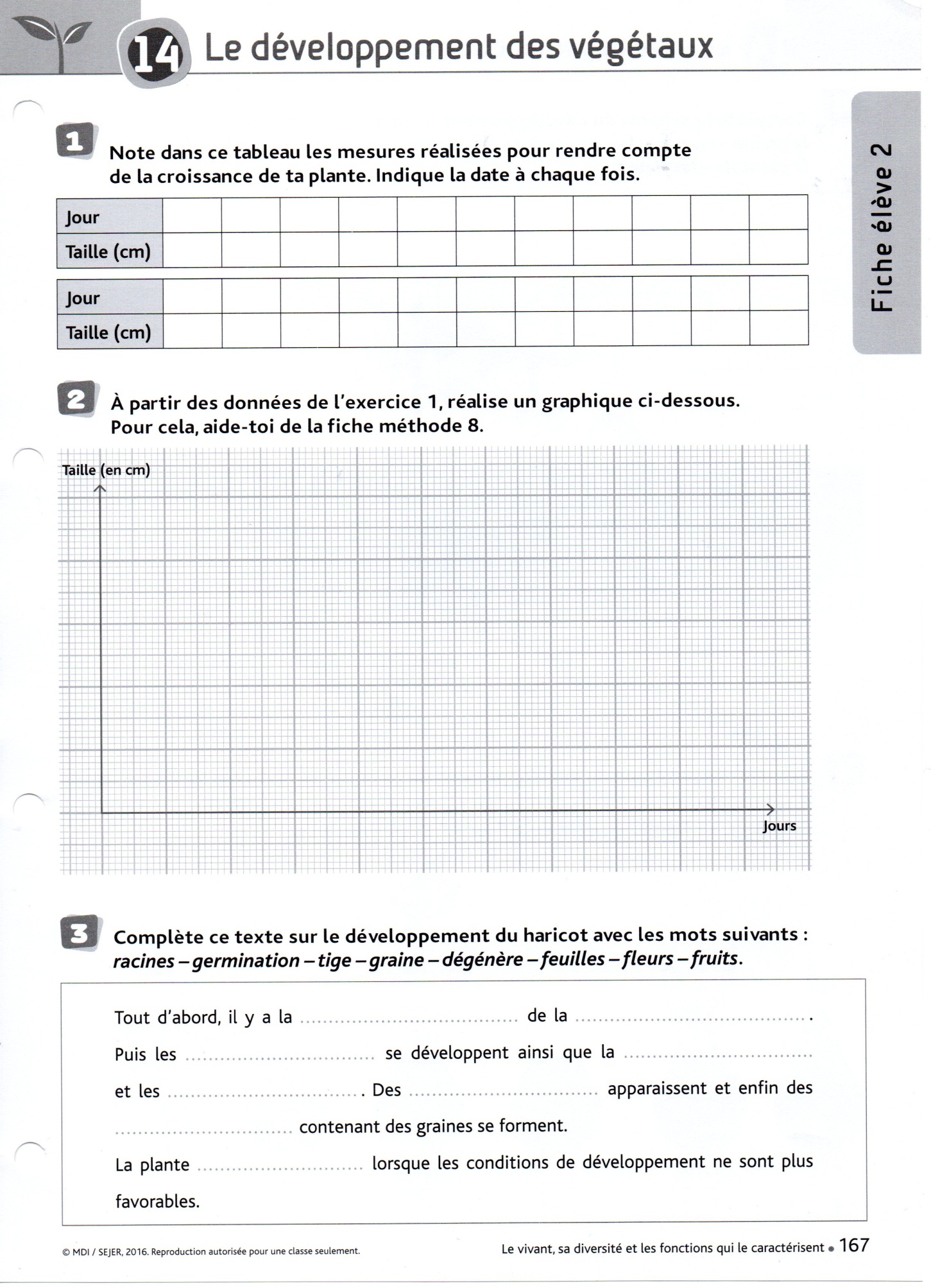 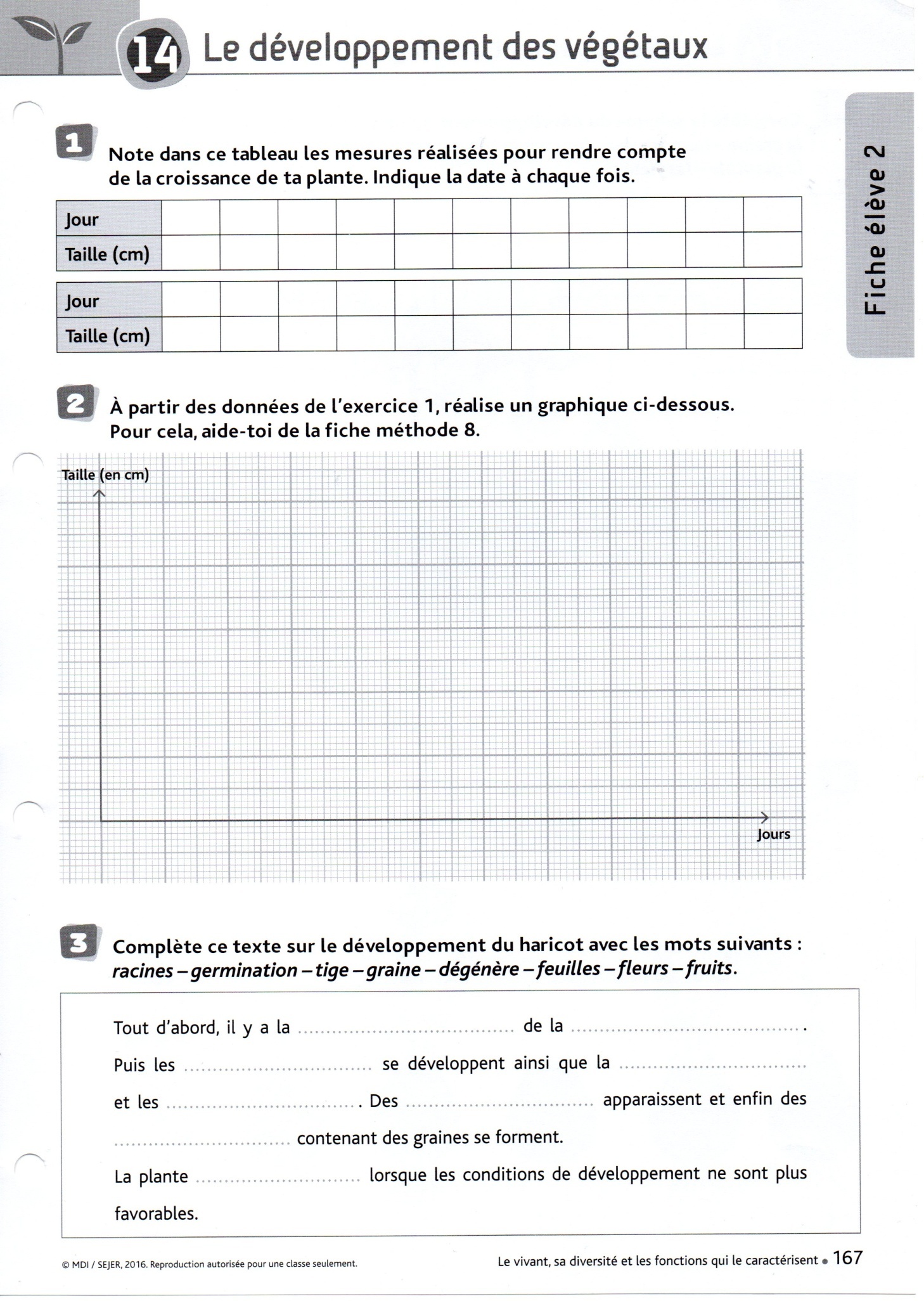 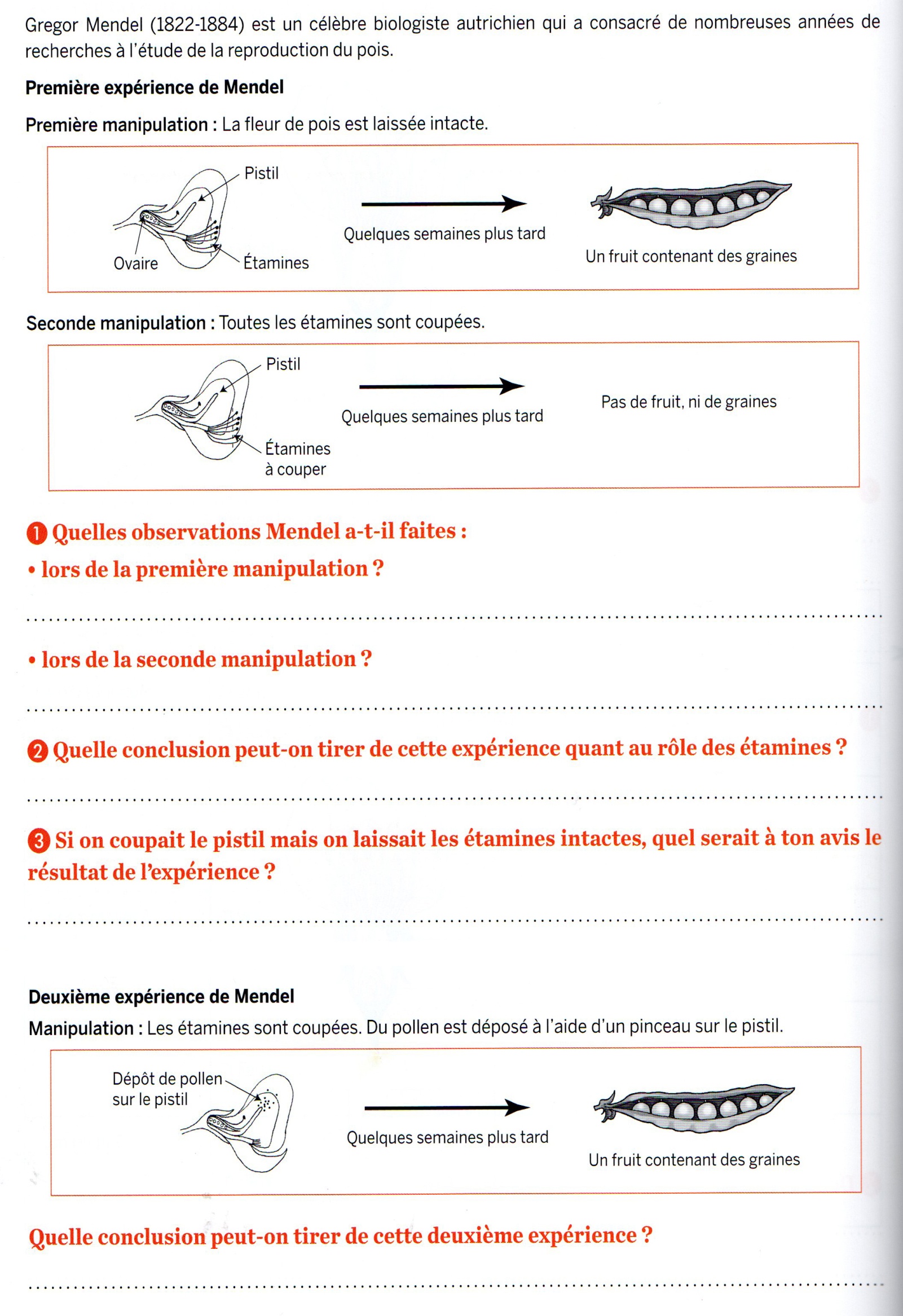 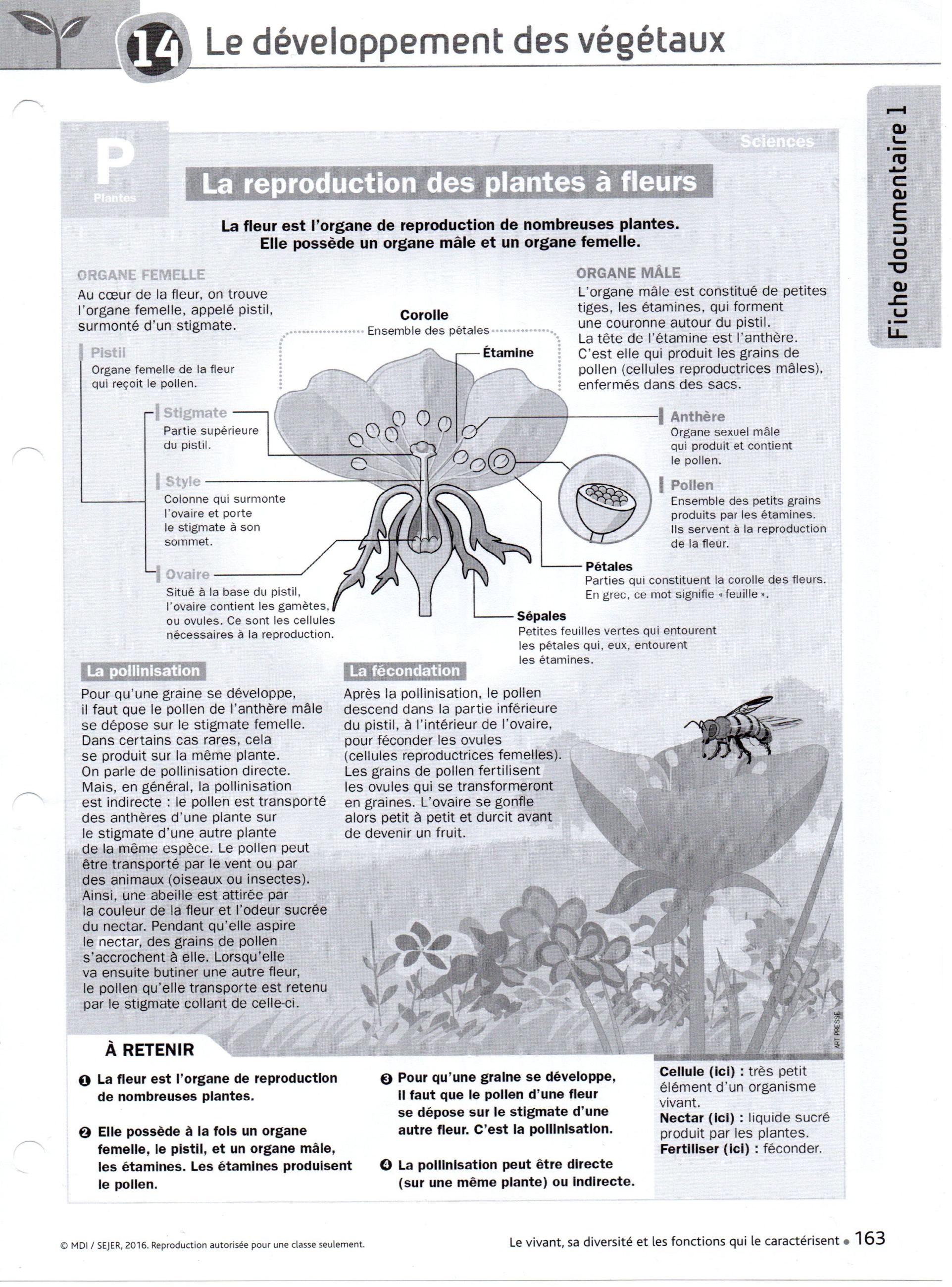 Schéma d’une fleur du jardin (aide-toi du document pour légender ton schéma)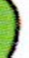 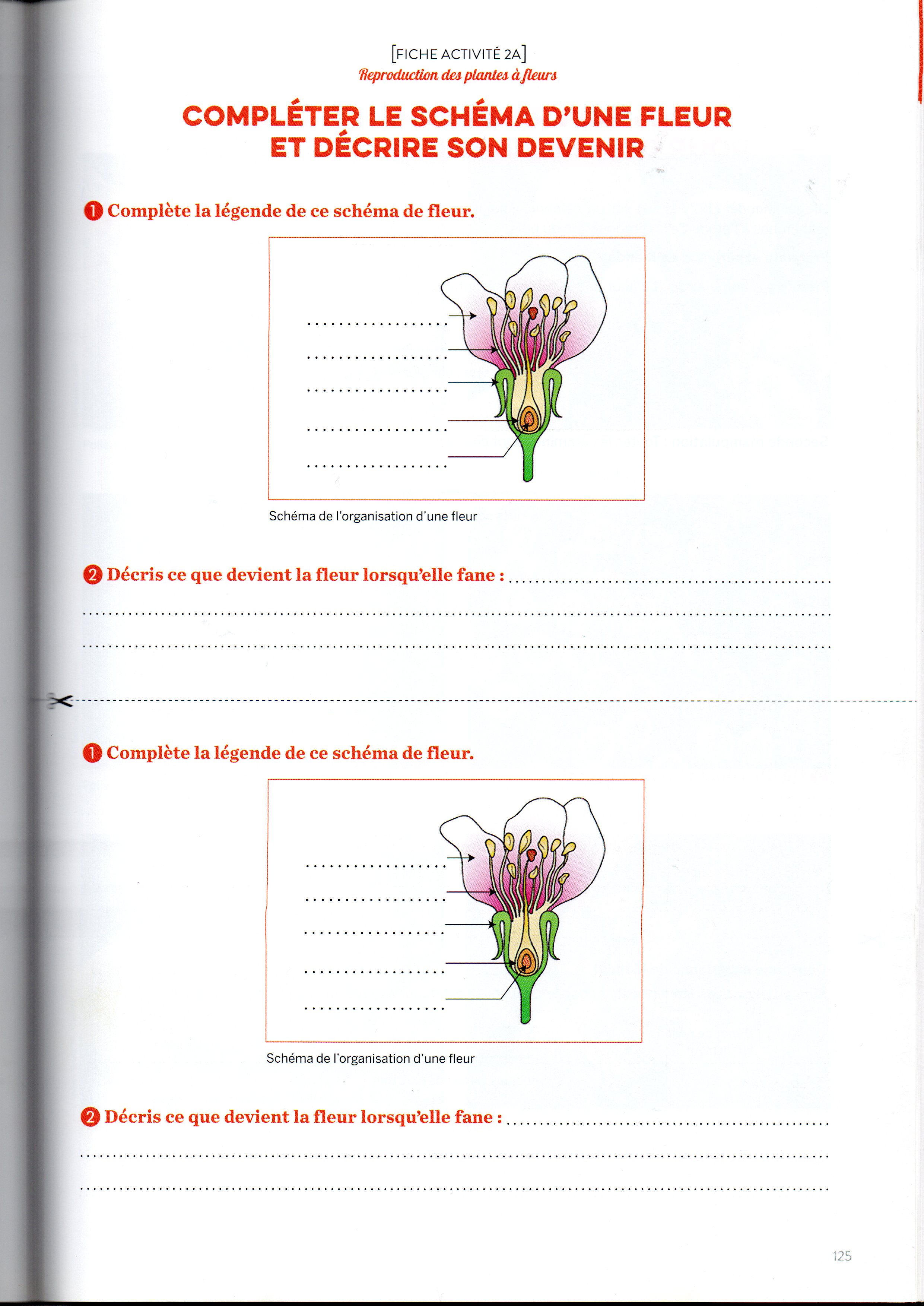 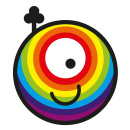 Le développement, la reproduction et les besoins des végétauxSciences6Comment les graines apparaissent-elles ?Comment les graines apparaissent-elles ?fiche  C1Le développement, la reproduction et les besoins des végétauxSciences6Comment les graines apparaissent-elles ?Comment les graines apparaissent-elles ?fiche  C2